MOÇÃO Nº 587/2019Manifesta apelo ao Poder Executivo Municipal para reforço em pintura de solo de trânsito na Rua Barão de Mauá esquina com a Rua Francisco Braga, no bairro Batagin, neste município.Senhor Presidente,Senhores Vereadores, CONSIDERANDO que este vereador vem sendo procurado por munícipes residentes dos bairros desta região e outras que usam esta via, para intermédio junto a este Poder Executivo Municipal no que tange reforço em pinturas de solo de trânsito neste local.CONSIDERANDO que tal pedido é embasado no fato de que no local não tem nenhuma sinalização, motoristas não sabe quem e obrigado parar;CONSIDERANDO que, depois que abril o loteamento ali próximo a mesma se tornou com muito mais circulação de veículos, havendo pinturas de solo de transito na referida rua, os problemas com o descumprimento das leis de trânsito vigente seriam resolvidos;CONSIDERANDO que, a defasagem das pinturas de solo de trânsito, esta trazendo transtornos aos moradores dos bairros, consequentemente aumentando a sensação de insegurança e o risco de acidentes;CONSIDERANDO por fim que é necessário que seja revisto este cenário por parte da Administração Municipal, para que cada vez mais sejam prestados aos cidadãos serviços de excelência, principalmente no setor da segurança, onde a vida é o maior bem, e um atendimento rápido pode salvar essas vidas;Ante o exposto e nos termos do Capítulo IV do Título V do Regimento Interno desta Casa de Leis, a CÂMARA MUNICIPAL DE SANTA BÁRBARA D’OESTE, ESTADO DE SÃO PAULO, apela ao Poder Executivo Municipal para reforço da sinalização de trânsito na rua citado a cima, no bairro Batagin, Plenário “Dr. Tancredo Neves”, em 26 de julho de 2.019.Jesus Vendedor -Vereador-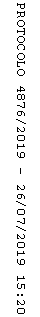 